                              VIRUS SOFTWARE MAY ASK TO ENABLE EDITING OF THIS FORMDownload the form and complete it on your computer by filling in the fields.  Place your order in three ways:Email the completed form as an attachment to the Festival Registrar.  You will be phoned for your payment information.  Print the completed form.  Scan or photograph the order form and email as an attachment to the Festival Registrar.  You will be phoned for your payment information.  Print the completed order form and mail with payment to the Registrar (see contact info noted below).  Please make cheques out to Friends of MacGregor Point Park.Your order and payment must be received by April 1  for items to be ready for pickup at Registration during the Festival.A catalogue of the products will be available at the Registration Tent for order during the Festival.  Orders will be prepaid; a shipping fee will be included and orders will be shipped when available.Email the Festival Registrar at huronfringebirdfest@gmail.com  or phone 519-375-1889 for the proper mailing address.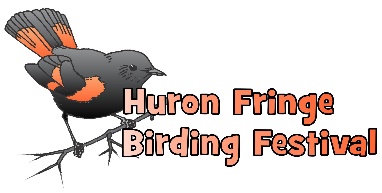 FESTIVAL PRODUCT ORDER FORMFESTIVAL PRODUCT ORDER FORMFESTIVAL PRODUCT ORDER FORMNAMEaddressaddressphoneITEM DESCRIPTIONDESIGNCOLOURSIZEPRICEREFER TO PRODUCT INFORMATION FOR DESIGN / COLOUR / SIZE AVAILABILITY and PRICE FOR EACH ITEMREFER TO PRODUCT INFORMATION FOR DESIGN / COLOUR / SIZE AVAILABILITY and PRICE FOR EACH ITEMREFER TO PRODUCT INFORMATION FOR DESIGN / COLOUR / SIZE AVAILABILITY and PRICE FOR EACH ITEMREFER TO PRODUCT INFORMATION FOR DESIGN / COLOUR / SIZE AVAILABILITY and PRICE FOR EACH ITEMREFER TO PRODUCT INFORMATION FOR DESIGN / COLOUR / SIZE AVAILABILITY and PRICE FOR EACH ITEMTOTALTOTAL